РЕСПУБЛИКА БЕЛАРУСЬПАСПОРТвоинского захоронения(захоронения жертв войн)399(учетный номер)	(область, район, город,сельсовет, населенный пункт, число, месяц, год)5. Количество захороненных:6. Персональные сведения о захороненных:8. Фотоснимок захоронения                                              9. Карта расположения  11. Подписи уполномоченных представителей:    Председатель Барановичского районного    исполнительного комитета                                      ___________________________М.Н.Полуян     (подпись, инициалы, фамилия)
___ ___________ 2020 г.			  Военный комиссар г. Барановичи,                                                               			  Барановичского и Ляховичского районов                         полковник ____________________В.А.Королик                                                                		              (подпись, инициалы, фамилия)	                                                                ___ ___________ 2020 г.1. Место и дата захоронения  Брестская область, Барановичский район,г.п. Городище, Городищенский сельисполком, .2. Вид захороненияБратская  могила3. Охранная зона (границы захоронения)6х4м4. Краткое описание захоронения и его состояниеВ 2017 году установлен памятник – монумент скульптурная группа, высота   монумент скульптурная группа, высота   ВсегоВ том числе по категориямВ том числе по категориямВ том числе по категориямВ том числе по категориямВ том числе по категориямВ том числе по категориямВ том числе по категориямВ том числе по категориямИз нихИз нихПриме- чаниеВсеговоеннослужащихвоеннослужащихучастников сопротивленияучастников сопротивлениявоеннопленныхвоеннопленныхжертв войнжертв войнИз нихИз нихПриме- чаниеВсегоизве- стныхнеиз- вест- ныхизве- стныхнеиз- вест- ныхизве- стныхнеиз- вест- ныхизве- стныхнеиз- вест- ныхизве- стныхнеиз- вест- ныхПриме- чание288265167-----27216Захоронение 2-й мировой войны№ п/пВоинское званиеФамилияСобствен-ное имяОтчество (если таковое имеется)Дата рожде-нияДата гибели или смертиМесто первич-ного захороне-нияМесто службыМесто рождения и призыва1Ряд.АвдейчукЕфимСтепанович19079.07.1944Г.п.Городище2Ряд.АйрапетовГригорийМихайлович19167.07.19443Ряд.Аламберге-новИбрагим07.07.19444Ряд.АлевериновИмберш192507.07.19445Ряд.АлиевАлтымыш192206.06.19446казакАлтунинИгнатПетрович189407.07.19447Гв.ряд.АлырчиковНиколайИванович192611.07.19448Ст-наАникин ПетрИванович191709.07.19449Мл.с-тАнтиповИванГригорьевич192508.07.194410Ряд.АстаховФедорН.08.07.194411С-т.АхмедовМамедБидаович192107.07194412М-р.БальДмитрийФилиппович07.07.194413казакБарановМихаилИванович191207.07.194414Ст.с-тБарановНиколайДмитриевич192508.07.194415Ст.с-тБаранчиковАлександрИванович191109.07.194416С-тБарковФедорФедорович192008.07.194417Ряд.БархатовАлександрИванович190607.07.194418Мл.с-тБрыкинМихаилВасильевич192509.07.194419Ряд.БланкАбрамСаломонович20Мл.с-тБлохинВладимирНиколаевич190514.07.194421Ряд.БлохинНиколайНиколаевич192307.07.194422Л-тБлюдинВладимирТимофеевич191806.07.194423Ряд.БобневИванВасильевич190006.06.194424Ряд.БогодуховВасилийЕфимович190609.07.194425Мл.с-тБондаренкоИванЛукич191401.07.194426Мл.с-тБоровойСергейСтепанович191308.07.194427Ст.с-тБородавченкоМихаилГ191012.07.194428Ряд.БородицынФедорГаврилович07.07.194429Мл.л-тБузаровХанжуриЧетунович31.07.194430Ряд.БукрачевМихаилСеменович189831Ряд. Бусел Борис Яковлевич 192207.07.194432Ряд.Бритиков Григорий Максимович 191109.07.194433С-тБоленковНиколайНиколаевич192508.07.194434Мл.с-тВарновФедорФедотович  35Ряд.ВасиленкоВасилийИванович190709.07.194436Ряд.ВасильцевГеннадийПавлович191007.07.194437М-рВасильченкоЕфимКарпович190507.07.194438Ряд.ВведенскийАркадийПавлович09.07.194439Ряд.ВеличкоГордейВасильевич191409.07.194440Ряд.ВетлужскихГригорийИванович191723.07.194441Ряд.ВласовИванГеоргиевич190507.07.194442К-нВлащицкийНиколайИванович192207.07.194443Ст.с-тВоеводинНиколайЯковлевич16.07.194444Казак ВоронькоГеоргийИванович07.07.194445Ефр.ВосковцевЕгорЕгорович191807.07.194446Ряд.ВысоцкийМихаилИванович08.07.194447Ряд.ВычеринНиколайГригорьевич08.07.194448Ефр.ВязововСергейПетрович189807.07.194449С-тВалишинМигналиСаидголиевич191608.07.194450Ст.с-тВоробьевВасилийМихайлович191607.07.194451Ряд.АнтоновБорисНиколаевич192407.07.194452Ряд.ГазизовБаграт11.07.194453Ефр.ГаспировичСергейИванович192508.07.194454Ряд.ГемблюкМихаилГаврилович190708.07.194455Ст.л-тГоловатенкоИванГригорьевич192106.07.194456Казак ГоловкоМихаил Васильевич 192207.07.194457К-нГончаровПетрКондратьевич191310.07.194458Ряд.Горохов ФедорГлебович08.07.194459Ряд.ГребенчукВасилийДемьянович191527.06.194360Ст.л-тГригорьян Гари Сетрович 07.07.194461Ряд.Гришин Трофим Тимофеевич 190705.07.194462Ряд.Гаврелюк Иван Евменович 189908.07..194463Мл.с-тГлушко Василий Андреевич 192508.07.194464Ефр.Гомонец Василий Устинович 191408.07.194465С-тГоршков Николай Иванович 192508.07.194466Ряд.ГосенченкоБорис Емельянович 192508.07.194467Ряд. ГребенюкВасилийФилиппович192508.07.194468Ряд.Гуров Дмитрий Васильевич 192408.07.194469Ряд.Деганов Иван Степанович 192508.07.194470Ряд.Дедюрин Анатолий Николаевич 07.07.194471Ряд. Дедяев Петр Александрович 190609.07.194472Ряд.Демин Михаил Васильевич  13.07.194473Ряд.Джулалиев Амин 07.07.194474С-тДормидонтов Петр Григорьевич 07.07.194475партизанДорох Тихон Иванович 28.11.194376Ряд.Дулевич Остап Семенович 189908.07.194477Гв.л-тДрозд Тихон Ильич 190707.07.194478Л-тЕфременко Иван Григорьевич 192210.07.194479Ст-наЕвтодьев Иван Ильич 191608.07.194480С-тЕдунов Петр  Петрович 191908.07.1944Герой Советского Союза81Ряд. Есапимра Елитай 15.07.194482Ряд.Ефименко Петр Иванович 11.07.194483Ряд.Жуков Степан Ефимович 191215.07.194484Казак Завгородный Георгий Георгиевич 192507.07.194485Ряд. Заика Иван Андреевич 191907.07.194486Казак ЗасимовичВасилий Лукич191407.07.194487Ряд.Захаров Иван Дмитриевич 07.07.194488Мл.л-тЗейналов Щхали Отлы 191127.07.194489Мл.л-тЗиновьев Георгий Михайлович 192508.07.194490Ряд. Знаменский Парфентий Яковлевич 191608.07.194491Мл.с-тЗубатов Виктор Николаевич192508.07.194492ряд.Зведенский АркадийПавлович 190509.07.194493Ефр. Ивашин Леонид Петрович 192210.07.194494Ряд. Ивченко Иван Трофимович  192207.07.194495Ряд. ИльчукГригорийВасильевич07.07.194496Ряд.ИвановПетрМихайлович192508.07.194497генералКабанов98Казак Кадацкий Илья Павлович 190107.07.194499Ряд.Кадырбаев Балкан13.07.1944100Ряд. Кадыров Расум Берды 101Ряд. Каншин Иван Васильевич 102Ст.л-тКарецкий Леонид романович07.07.1944103Гв.ряд.Карцев Николай Григорьевич 190807.07.1944104Ряд. Квантальян Беглар Тимофеевич 190706.07.1944105Ряд. Кваншин Михаил Семенович 106Мл.л-тКипоть Федор Семенович 191909.07.1944107Ряд.Киреев ПетрПрокофьевич 190308.07.1944108Ряд.Кирильчук Николай Николаевич 189916.04.1944109Ряд. Кишка Николай Степанович 110Ст.с-тКладовщиков Николай Никитович 191807.07.1944111Мл.с-тКлишин Николай Васильевич 191207.07.1944112Казак Кобец Михаил Семенович 07.07.1944113Ст-на Козлов 114Казак Козодеров Дмитрий Иванович 192406.07.1944115Ряд.Кокорин Александр Петрович 116Гв.ефр.Кокузей Иван Иванович 190008.07.1944117Ефр. Коломкин Виктор Иванович 08.07.1944118Ст.с-тКондранин Николай Сергеевич 191809.07.1944119Ряд. Кондрашов Алексей Александрович 07.07.1944120Мл.с-тКоноваленко Федос Петрович 190208.07.1944121С-т Кононенко Василий Яковлевич 08.07.1944122Ряд. Коровянский Андрей Тихонович 28.11.1943123Ст.с-тКоротенко Георгий Михайлович 191007.07.1944124Ряд. Корягин Александр Гаврилович 191304.07.1944125Ефр. Костов Александр Иванович 126Ряд.Костюк Николай Ефимович 08.07.1944127Ряд.Красько Федор Петрович 192507.07.1944128Мл.с-тКрохмалев Степан Яковлевич 190508.07.1944129Ряд.Критин Николай Яковлевич 192314.07.1944130Ст-наКрыгин Иван Николаевич 192314.07.1944131Ряд.Куванпеев Куль 191208.07.1944132Ряд. Куглев Марк Дорофеевич 08.07.1944133Ряд. Кудреватых Мирон Феофанович 09.07.1944134Ряд.Кукава Шалико Дмитриевич 12.07.1944135Ст.с-тКулагин Алексей Петрович 192408.07.1944136Ряд.Купцов Николай Михайлович 192307.07.1944137Гв.с-тКутовский Виктор Иванович 192507.07.1944138партизанКучинский Александр Кириллович 191406.08.1944139С-т Калошин Иван Дмитриевич 190408.07.1944140Ефр. Камалов Зарип 191808.07.1944141Ряд.Кривоносов Карп Яковлевич 190308.07.1944142Ряд.Лаптев Прокопий Филипович 192223.07.1944143Ряд.Лапшин Иван Васильевич 190510.07.1944144Ст. с-тЛебедин Григорий Павлович 191910.07.1944145Ст.с-тЛевин Семен Егорович 189720.07.1944146Казак Ливитский Владимир Алексеевич 07.07.1944147Ст.с-тЛипатов Михаил Александрович 191408.07.1944148Ст.с-тЛистков Петр Павлович 08.07.1944149Свт.медсестраЛюбошевская Елена Константиновна 192607.07.1944150Ряд. Лященко Николай Сазонович 10.08.1944151Гв.ст.с-тЛарионов Иван Михайлович 192008.07.1944152Ефр. Лукичев Василий Ефимович191907.07.1944153Мл.с-тМагуньян Хачик Артынович 190408.07.1944154С-тМакаров Василий Федорович 191508.07.1944155Гв.к-н МисюнВикторВикторович156Ряд. Малышев Яков Ермолаевич 189808.07.1944157Мл.с-тМанин Трофим Гаврилович 08.07.1944158Ряд.Матвиенко Иван Данилович 07.07.1944159Мл.с-тМезенцев Афанасий Андреевич 07.07.1944160Гв.с-тМезинов Николай Васильевич 08.07.1944161Ряд. Мелесевич Фома Кондратьевич 162Казак Минаев Роман Пантелеевич 17.07.1944163Ст-на Митронин Григорий Григорьевич 190905.07.1944164Казак МихайленкоАлександр Арсеньевич 191607.07.1944165Ряд.Михайлов Анатолий Андреевич 166Ряд.МоргунНиколай Акимович 5.07.1944167Ряд.Морозов Иосиф Михеевич189407.07.1944168Казак Мосторопуло Михаил Иванович 07.07.1944169Ряд.Маркин Семен Семенович 190508.07.1944170Ст-на Нагиев Семен Григорьевич191606.07.1944171Мл.с-тНеловко Михаил Иванович09.07.1944172Ст-наНигомедзянов Меромян08.07.1944173Ряд.Нижник Леонтий Лазаревич08.07.1944174С-тНиколаев Петр Александрович 190308.07.1944175Ряд.Николайчук Филипп Васильевич 190414.07.1944176Ряд. Никулов Сергей Андреевич 190408.07.1944177Ряд.Новиков Николай Тарасович 07.07.1944178Мл.с-тНовосельцев Николай Дмитриевич 09.07.1944179Мл.с-тНиколаев Петр Тимофеевич 192208.07.1944180Мл.с-тНовиков Роман Романович 192509.07.1944181Ряд. ОнищенкоПавел Евсеевич 192225.06.1941182Ряд.ОхотниковСтепан Иванович192208.07.1944183С-тПавлов Петр Михайлович190107.07.1944184С-тПадалко Дмитрий Осипович 09.07.1944185Ряд.Паринов Яков Кириллович 07.07.1944186Ряд. Петров Константин Дмитриевич 08.07.1944187Ст-на Поздняков Евгений Осипович24.12.1945188партизанПолевой Александр 189Ряд. Пепловский ИванБорисович 192508.07.1944190Ст.с-тПопов Анисим Клементьевич 08.07.1944191Ряд.Пополитов Иван Яковлевич 11.07.1944192Ефр.Постов Александр Иванович 13.01.1945193Ряд.Примак Михаил Гордеевич 08.06.1944194Казак Приходько Николай Сергеевич 189307.07.1944195Казак Прокопенко Александр Игнатьевич 07.07.1944196С-тПущенко Федосий Павлович 192307.07.1944197Ряд. Пятковский Максим Львович 1911198Ст.с-т Парсков Кузьма Константинович 191508.07.1944199Мл.с-тПоприга Герасим Евменович 191407.07.1944200Мл.с-тРовенко Николай Иванович 07.07.1944201Мл.с-тРедькин Анатолий Николаевич 191108.07.1944202Ряд.Рогачев Петр Трофимович 192210.07.1944203Ст.с-т Ромазанов Реда Яковлевич191807.07.1944204Казак Руденец Василий Тихонович 07.07.1944205Ряд.РябковАлексей Федорович 12.07.1944206Ряд.Савин Павел Александрович 09.07.1944207Ряд.Савченко Аксентий Силович 190408.07.1944208Ефр.СавченкоДмитрий Иванович 209Ефр. Солодухин Василий Петрович14.07.1944210Ряд.Соломатников Павел Митрофанович 189807.07.1944211Казак Сальников Николай Иванович 07.07.1944212Ст.л-тСамусенко Владимир Иванович 213С-тСемененко Николай Петрович 191008.06.1944214Ряд.Семиненко Алексей Васильевипч 09.07.1944215Ряд.Синесенко Владимир Иванович 06.1941216Ряд.Сиделев Николай Степанович 14.09.1944217Ряд.Сиднев Дмитрий Николаевич 08.07.1944218Казак Симоненко Иван Васильевич 190007.07.1944219Ряд.Сиротин Михаил Иванович 08.06.1944220Казак Сиротов Емельян Федорович 190808.07.1944221Ефр.Скрябин Николай Иванович 190214.07.1944222Ряд.Слезнов Иван Яковлевич 223Ряд.Соколов Степан Харитонович 192609.07.1944224Ст-на Сошин Степан Прокофьевич 08.07.1944225Партизан Сташинский Казимир Казимирович 226С-тСтеганцов Виктор Митрофанович 192508.07.1944227Ряд.Степанов Иван Кузьмич 192508.07.1944228Ряд.Сутако Михаил Антонович 12.11.1946229Казак Сурженко Иван Михайлович 230М-рСущенко Павел Борисович 190507.1944231С-тСычев Тихон Михайлович 190507.07.1944232Ст.с-тСычевой Андрей Федорович 191208.07.1944233Ст-на Самодуров Петр Иванович 192508.07.1944234С-тСелезнев Николай Михайлович 192509.07.1944235Ряд.Табачков Егор Федорович 190308.07.1944236Ряд.Талетов Петр Михайлович 07.07.1944237П/п-к Таранин Александр Сергеевич 190708.07.1944238Партизан Тикало Ф. И. 239Ряд.Тищенко Григорий Федорович240Ст.с-тТкаченко Николай Пантелеевич 08.07.1944241М-рТуркалов Владимир Игнатьевич 242Ефр. Узокпаев Шакир 08.07.1944243Ряд. Фанер Иосиф Самуилович 08.07.1944244С-т Фарешок Яков Алексеевич 08.07.1944245Ряд. Хобец Михаил Семенович 246Ряд. Христенко Александр Тимофеевич 191107.07.1944247Ефр.Христиченко Николай Кузьмич 192508.07.1944248С-тХомзин Саитгарал Мусович 192408.07.1944249Ряд. Чагаев Аскан Хугасович 192512.07.1944250Ряд.Чайкун Александр Андреевич 251Ряд.Чернявский Иосиф Иванович 06.07.1944252Ефр.Чичков Иван Филиппович 191606.07.1944253Ряд. Чумаков Федор Захарович 12.07.1944254КазакЩабалин Даниил Архипович 190007.07.1944255Мл.с-т Шелудько Павел Харитонович 191407.07.1944256С-т Шиляев Николай Степанович 190607.07.1944257Ефр. Шишацкий Владимир Семенович 192408.07.1944258Ряд.Шоферов Георгий 259К-н Штанько Василий Яковлевич 191407.07.1944260Ряд.Шуляков Петр Павлович 1921261Ряд.Шумигора Анатолий Васильевич 192507.07.1944262Ряд.Шанезов Самат 192508.07.1944263Ряд.Щаников Иван Николаевич 191006.07.1944264Ряд.Щеглов Тихон Иванович 190308.07.1944265Ряд. Щукин Федор Васильевич 18.09.1942266Казак Юрченко 07.07.1944267Мл.л-тЯковенко Иван Романович190607.07.1944268Ряд.Яковецкий Карп Ларионович 190908.07.1944269Мл.л-тЯснев Валентин Николаевич 192407.07.1944270красноармеец ПротасАндрейДмитриевич192406.07.1944271Мл. с-тКиреевФилиппПавлович192508.07.1944272Гв.рядовойМаксимкин Василий Иванович190507.07.19447. Кто осуществляет уход за захоронениемГУО «Городищенская СШ имени М.А.Скипора Барановичского района»,  Городищенский сельисполком, в/ч 35544М.А.Скипора Барановичского района»,  Городищенский сельисполком, в/ч 35544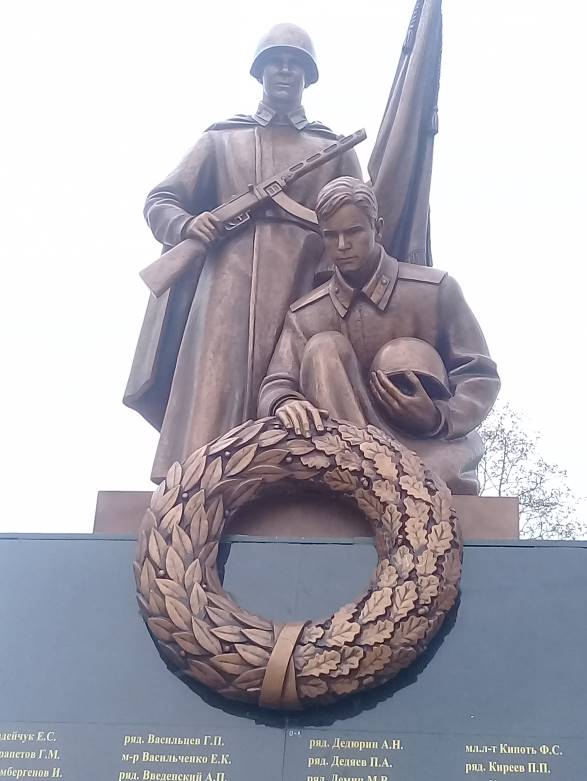 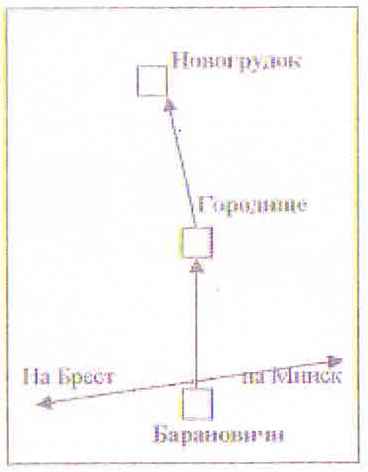  10. Дополнительная информацияместного исполнительногои распорядительного органабазового территориального уровняМ.П.военного комиссариата                                    М.П.